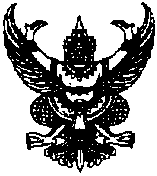 ที่ นศ ๘๖๐๐๒/ 		            			องค์การบริหารส่วนตำบลบ้านเนิน							หมู่ที่ 7 ตำบลบ้านเนิน อำเภอเชียรใหญ่							นศ  ๘๐๑๙๐                        ายน   ๒๕60เรื่อง     ส่งรายงานผลการดำเนินการจัดซื้อจัดจ้างในรอบเดือน (แบบ สขร.๑)	เรียน    นายอำเภอเชียรใหญ่อ้างถึง	หนังสือด่วนที่สุด ที่  มท ๘๐๓๕.๔/ว ๒๖๐  ลงวันที่   ๑๒   เมษายน ๒๕๔๘สิ่งที่ส่งมาด้วย	แบบสรุปผลการดำเนินการจัดซื้อจัดจ้างในรอบเดือน  สิงหาคม  2560  จำนวน  ๑  ชุด		ตามหนังสือที่อ้างถึง จังหวัดแจ้งให้องค์กรปกครองส่วนท้องถิ่น ถือปฏิบัติตามพระราชบัญญัติข้อมูลข่าวสารของราชการ พ.ศ. ๒๕๔๐    และจัดส่งสำเนาแบบสรุปผลการดำเนินการจัดซื้อจัดจ้างในรอบเดือน(แบบ สขร.๑) แล้วจัดส่งให้อำเภอทราบทุกเดือน  นั้น		บัดนี้    องค์การบริหารส่วนตำบลบ้านเนิน     ขอรายงานสรุปผลการจัดซื้อจัดจ้างประจำเดือนสิงหาคม   2560  ตามแบบรายงาน    (สขร.๑)    รายละเอียดปรากฏตามสิ่งที่ส่งมาด้วย		จึงเรียนมาเพื่อโปรดทราบ  ขอแสดงความนับถือ(นายประดิษฐ์   แย้มอิ่ม)นายกองค์การบริหารส่วนตำบลบ้านเนินกองคลังโทร. ๐๗๕-466120www.bannern.go.th            สรุปผลการดำเนินการจัดซื้อจัดจ้างในรอบเดือน  สิงหาคม   ๒๕๖๐                                           (หน่วยงาน)  องค์การบริหารส่วนตำบลบ้านเนิน      (ลงชื่อ)    									  (นาประดิษฐ์  แย้มอิ่ม)									   นายกองค์การบริหารส่วนตำบลบ้านเนินงบหน้าสรุปผลการพิจารณาการจัดซื้อจัดจ้างขององค์การบริหารส่วนตำบลบ้านเนินประจำเดือน   สิงหาคม  2560......ได้นำข้อมูลเกี่ยวกับการจัดซื้อจัดจ้างตามแบบ   สขร .1   (ประจำเดือน สิงหาคม  พ.ศ. 2560  )(   /   )  เผยแพร่   เมื่อวันที่       เดือน  กันยายน  พ.ศ.  2560        โดยวิธี   ปิดประกาศ    ณ  ที่ทำการองค์การบริหารส่วนตำบลบ้านเนิน(       )  ไม่ได้นำข้อมูลเกี่ยวกับการจัดซื้อจัดจ้างตามแบบ  สขร. 1  เหตุเพราะ.......................................-.............................................................(ลงชื่อ)..............................................ผู้รายงาน										           (นายจรูญ  บุญชูวงศ์)									  	  รองปลัดองค์การบริหารส่วนตำบลลำดับที่งานจัดซื้อ/จัดจ้างวงเงินประมาณ(ราคากลาง)วิธีซื้อ/จ้างการเสนอราคาการเสนอราคาการพิจารณาคัดเลือกการพิจารณาคัดเลือกเหตุผลที่คัดเลือกโดยสังเขปลำดับที่งานจัดซื้อ/จัดจ้างวงเงินประมาณ(ราคากลาง)วิธีซื้อ/จ้างผู้เสนอราคาราคาที่เสนอผู้ที่ได้รับการคัดเลือกราคาเหตุผลที่คัดเลือกโดยสังเขป1จัดซื้อผงหมึกถ่ายเอกสารชาร์ป กองคลัง11,200ตกลงราคาพรชัย ก้อปปี้  แอนด์  โอเอ11,200พรชัย ก้อปปี้  แอนด์  โอเอ11,200เป็นผู้มีอาชีพขายสิ่งของประเภทนี้โดยตรง2.จัดซื้อวัสดุสำนักงาน สำนักงานปลัด จำนวน 13 รายการ16,440ตกลงราคาร้านบูรพาเครื่องเขียน16,440ร้านบูรพาเครื่องเขียน16,440เป็นผู้มีอาชีพขายสิ่งของประเภทนี้โดยตรง3จัดจ้างซ่อมเครื่องปรับอากาศ7,300ตกลงราคานายพงศ์ศักดิ์ ศรีสว่าง7,300นายพงศ์ศักดิ์ ศรีสว่าง7,300เป็นผู้มีอาชีพรับจ้างซ่อมประเภทนี้โดยตรง4จัดจ้างประกอบอาหาร อาหารว่างและเครื่องดื่ม ตามโครงการพัฒนาศักยภาพผู้สูงอายุด5,250ตกลงราคานางสมทรง ป้องกัน5,250นางสมทรง ป้องกัน5,250เป็นผู้มีอาชีพประกอบอาหาร5จัดซื้อหินผ่านตะแกรงจำนวน 28 ลูกบาศก์เมตร12,488เฉพาะเจาะจงนางพัณนิดา เพียรพันธ์12,488นางพัณนิดา เพียรพันธ์12,488เป็นผู้มีอาชีพขายสิ่งของประเภทนี้โดยตรงลำดับที่วิธีการจัดซื้อจัดจ้างจำนวนโครงการรวมวงเงินงบประมาณรวมราคากลางรวมราคาที่พิจารณาคัดเลือกวงเงินต่ำหรือสูงกว่าราคากลาง(+ สูง)  (-  ต่ำกว่า)หมายเหตุ1.จัดซื้อโดยวิธีตกลงราคา227,64027,64027,640--2.จัดจ้างโดยวิธีตกลงราคา212,50012,50012,500--3.จัดซื้อโดยวิธีสอบราคา--4.จัดจ้างโดยวิธีสอบราคา--5.จัดจ้างโดยวิธีประกวดราคา--6.จัดจ้างโดยวิธีประกวดราคา--7.จัดซื้อจัดจ้างโดยวิธีพิเศษ/กรณีพิเศษ--8.จัดซื้อจัดจ้างโดยวิธีอีเล็กทรอนิกส์--9.จัดซื้อโดยวิธีเฉพาะเจาะจง๑12,48812,48812,488--รวม552,62852,62852,628--